Комітет Верховної Ради України з питань соціальної політики та захисту прав ветеранівДо  розгляду законопроекту за реєстр. № 4038 від 02.09.2020Комітет Верховної Ради України з питань бюджету на своєму засіданні  17 лютого 2021 року (протокол № 78) відповідно до статей 27 і 109 Бюджетного кодексу України та статті 93 Регламенту Верховної Ради України розглянув проект Закону України про внесення змін до деяких законів України щодо забезпечення осучаснення та підвищення розмірів пенсій (реєстр. № 4038 від 02.09.2020), внесений народним депутатом України Тимошенко Ю.В., Івченком В.Є. та Цимбалюком М.М., і повідомляє наступне.Законопроектом шляхом внесення змін до законів України «Про пенсійне забезпечення» та «Про загальнообов’язкове державне пенсійне страхування» пропонується:здійснювати індексацію пенсій відповідно до Закону України «Про індексацію грошових доходів населення»;у разі, якщо середня заробітна плата (дохід) в Україні, з якої сплачено страхові внески, за минулий рік зросла, здійснювати перерахунок раніше призначених пенсій із застосуванням заробітної плати, з якої призначено (попередньо перераховано) пенсію, підвищеної на коефіцієнт, який відповідає не менш як 80 відсоткам показника зростання середньої заробітної плати (доходу) в Україні, з якої сплачено страхові внески, порівняно з попереднім роком, але не менше зростання рівня інфляції (індексу споживчих цін) за минулий рік;при призначенні розмірів пенсій враховувати середню заробітну плату (дохід) в Україні за минулий рік замість трьох календарних років, що передують року звернення за призначенням пенсії.Реалізація законопроекту потребуватиме додаткових видатків державного бюджету, оскільки призведе до збільшення дефіциту Пенсійного Фонду України, який відповідно до чинного законодавства покривається за рахунок коштів державного бюджету, про що також зазначено в експертному висновку Міністерства фінансів України до цього законопроекту.За орієнтовними розрахунками Пенсійного Фонду України, про що зазначено у експертному висновку Міністерства фінансів України, додаткові видатки на реалізацію цього законопроекту становитимуть 4,9 млрд грн на рік.У пояснювальній записці до даного законопроекту зазначається, що при вжитті необхідних заходів щодо недопущення укриття податків і зборів у тіньовому секторі економіки можливо збільшити надходження до зведеного бюджету та бюджетів фондів загальнообов’язкового державного соціального страхування у 2021 році на суму понад 500 млрд гривень. Проте, Міністерство фінансів України у своєму висновку зазначило, що законопроект, у разі його прийняття, не буде фінансово забезпеченим у зв’язку з відсутністю реальних джерел  покриття додаткових видатків.Слід зазначити, що згідно із вимогами частини першої статті 27 Бюджетного кодексу України та статті 91 Регламенту Верховної Ради України суб’єкту законодавчої ініціативи до законопроекту, прийняття якого призведе до зміни показників бюджету, належить надати фінансово-економічне обґрунтування до законопроекту (включаючи відповідні розрахунки) та пропозиції змін до законодавчих актів України щодо скорочення витрат бюджету та/або реальних джерел додаткових надходжень бюджету для досягнення збалансованості бюджету, однак відповідні матеріали не подано. На невиконання вказаних вимог звертає увагу також Міністерство фінансів України.Разом з цим, Міністерство фінансів України зауважує, що зважаючи на наявність дефіциту бюджету Пенсійного фонду України, який покривається за рахунок коштів державного бюджету, прийняття рішень щодо підвищення пенсійного забезпечення, які потребуватимуть додаткових видатків, повинно здійснюватися з урахуванням можливостей державного бюджету та бюджету Пенсійного фонду України, а також із забезпеченням своєчасного і у повному обсязі фінансування вже прийнятих рішень.Щодо терміну набрання чинності закону, визначеного у законопроекті, то відповідно до частини третьої статті 27 Бюджетного кодексу України, закони України або їх окремі положення, які впливають на показники бюджету (зменшують надходження бюджету та/або збільшують витрати бюджету) і приймаються після 15 липня року, що передує плановому, вводяться в дію не раніше початку бюджетного періоду, що настає за плановим.За наслідками розгляду Комітет ухвалив рішення, що проект Закону України про внесення змін до деяких законів України щодо забезпечення осучаснення та підвищення розмірів пенсій (реєстр. № 4038 від 02.09.2020), внесений народним депутатом України Тимошенко Ю.В., Івченком В.Є. та Цимбалюком М.М., матиме вплив на показники бюджету (збільшуючи витрати державного бюджету, у тому числі для Пенсійного фонду України). У разі прийняття відповідного закону до 15 липня 2021 року він має вводитися в дію не раніше 1 січня 2022 року, а після 15 липня 2021 року - не раніше 1 січня 2023 року (або 1 січня наступного за цим року залежно від часу прийняття закону).Голова Комітету                                                                                     Ю.Ю. Арістов ВЕРХОВНА РАДА УКРАЇНИ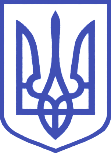 Комітет з питань бюджету01008, м.Київ-8, вул. М. Грушевського, 5, тел.: 255-40-29, 255-43-61, факс: 255-41-23